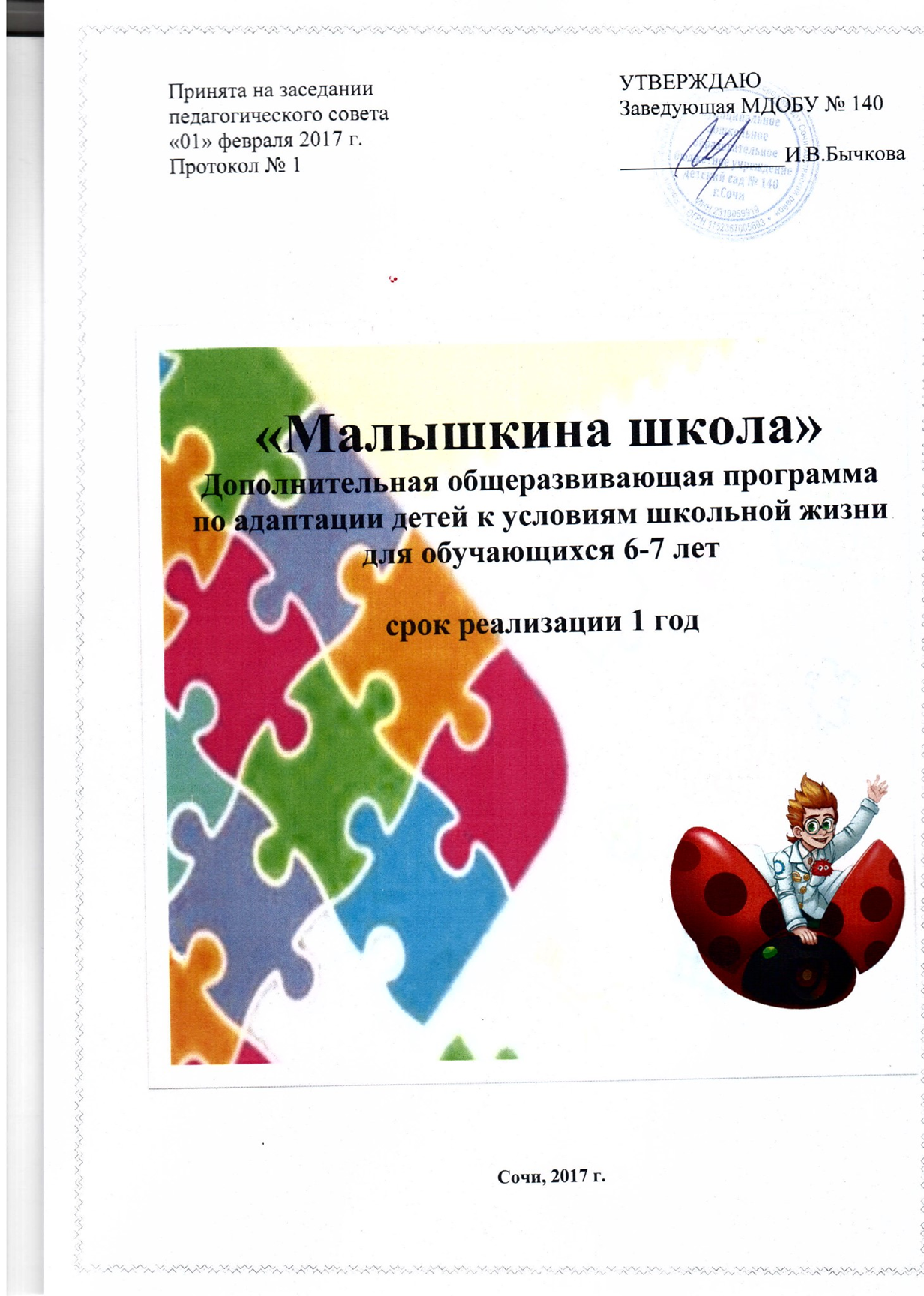 Содержание:1. Информационная карта программы			32. Пояснительная записка					4-103. Учебный план						11	4. Содержание изучаемых курсов				12-145. Календарное планирование				15-23 6. Используемый учебно-методический комплект	247. Материально-техническое обеспечение		24ИНФОРМАЦИОННАЯ КАРТА ПРОГРАММЫ1. Учреждение МДОБУ детский сад № 140 г.Сочи2. Полное название программы: «Дополнительная общеразвивающая программа по  адаптации детей к условиям школьной жизни познавательно-развивающая кратковременного курса подготовки для обучающихся 6-7 лет  «Малышкина школа»3. Сведения об авторе: Исакова Лариса Вячеславовна, старший воспитатель4. Сведения о программе:4.1. Нормативная база: 1. Закон РФ «Об образовании»2. САНПиН3. Устав МДОБУ детский сад № 140 г.Сочи4.2. Область применения Дополнительное образование детей4.3. Направленность Социально - педагогическая4.4. Тип программы Дополнительная4.5. Вид программы Образовательная4.6. Возраст обучающихся по программе от 6-7 лет4.7. Продолжительность обучения 1 годПояснительная записка2.1. Направленность ПрограммыДополнительная общеразвивающая программа «Преемственность» по подготовке будущих первоклассников к школе (далее - Программа) разработана на основе следующих нормативных правовых документов: • Федерального Закона от 29.12.2012 г. № 273-ФЗ «Об образовании в Российской Федерации»;• Федерального Закона от 24 июля 1998 г. № 124-ФЗ «Об основных гарантиях прав ребенка в Российской Федерации».• СанПиН 2.4.2.2821 - 10, утвержденных постановлением Главного - санитарного врача РФ от 29.12.2010 г. № 189 зарегистрированных в Минюсте России 03.03.2011 г., регистрационный номер 19993;• письма Министерства образования и науки Российской Федерации от 11.12.2006 г. № 06-1844 «О примерных требованиях к программам дополнительного образования детей»; • программы «Подготовка к школе» из серии «Преемственность», авторы Н.А. Федосова, Т.С. Комарова, С.С. Колесина, В.Г. Большенков, В.Н. Бальсевич, А.А. Плешаков, Т.Я. Шпикалова и др., рекомендованной Министерством образования РФ. Руководитель проекта "Преемственность" Федосова Н.А. Программа предназначена для подготовки детей к обучению в школе. Осуществляет преемственность между дошкольным и начальным общим образованием, целью которой становится успешная адаптация детей дошкольного возраста к новым образовательным условиям. Программа рассчитана на детей старшего дошкольного возраста (6-7 лет). Основу программы составляют прогрессивные концепции развивающего обучения, ведущая идея состоит в гармоничном развитии ребенка. Большую роль в процессе учебной деятельности школьников начальных классов играет уровень развития познавательных процессов: внимание, восприятие, наблюдение, воображение, память, мышление. Развитие и совершенствование познавательных процессов более эффективно при целенаправленной организованной работе, что влечет за собой и расширение познавательных возможностей детей. Программа «Малышкина школа» имеет социально-педагогическую направленность. 2.2. Новизна Программы Новизна образовательной Программы заключается в том, что она предполагает использование современных педагогических технологий, позволяющих активизировать деятельностные и мыслительные процессы ребенка, включить его в изменившуюся социальную среду. Программа представляет систему взаимосвязанных занятий, выстроенных в определенной логике, направленных на формирование у дошкольников необходимого уровня психологической готовности к школе, общение со сверстниками и педагогами, мотивационной готовности к школе. Доказано, что у детей, не готовых к систематическому обучению, труднее и дольше проходит период адаптации, приспособления к учебной (а не игровой) деятельности. Не подготовленный к школе ребенок не всегда может сосредоточиться на уроке, часто отвлекается, он не в состоянии включиться в общий ритм работы класса.В настоящее время дошкольное учреждение решает сложную задачу образования и воспитания подрастающего поколения - личностное развитие ребенка (готовность и способность к саморазвитию, сформированность мотивации к учению и познанию) на основе освоения им универсальных учебных действий (регулятивных, познавательных, коммуникативных), познания и освоения мира.Одним из таких направлений является предшкольная подготовка. От того, как ребенок подготовлен к школе, зависит успешность его адаптации, вхождения в режим школьной жизни, его учебные успехи, психическое самочувствие. 2.3. Актуальность ПрограммыПрограмма «Малышкина школа» направлена на решение вопросов выравнивания стартовых возможностей дошкольников с учетом проблемы разного уровня подготовленности детей, затрудняющего их адаптацию к условиям школьной жизни. Программа не допускает дублирования программ первого класса.Она обеспечивает формирование ценностных установок, ориентирует не на уровень знаний, а на развитие потенциальных возможностей ребенка, на зону его ближайшего развития, обеспечивает постепенный переход от непосредственности к произвольности, организует и сочетает в единой смысловой последовательности продуктивные виды деятельности, готовит переход от игровой к творческой, учебной деятельности, в том числе в сотрудничестве со сверстниками и взрослыми. Программа «Малышкина школа» инвариативна и готовит к любой системе школьного образования.2.4. Педагогическая целесообразность Программы Одной из наиболее острых проблем современной школы является рост количества учащихся со школьной дезадаптацией уже в первом классе. Очень часто результатом неуспеваемости, школьных неврозов, повышенной тревожности является неподготовленность ребенка к обучению. Эти явления сохраняются и надолго закрепляются у детей, поступивших в школу. Первый год обучения очень трудный для ребенка: меняется привычный уклад его жизни, он адаптируется к новым социальным условиям, новой деятельности, незнакомым взрослым и сверстникам. Более неблагоприятно адаптация протекает у детей с нарушениями физического и психологического здоровья, а также у тех дошкольников, которые не посещали детские дошкольные учреждения. Поступление ребенка в школу является стартовой точкой нового этапа развития. Педагоги учитывают трудности адаптационного периода и заинтересованы в том, чтобы он прошел для детей менее болезненно.Наибольшие трудности в начальной школе испытывают не те дети, которые имеют недостаточно большой объем знаний, умений и навыков, а те, которые проявляют интеллектуальную пассивность, у которых отсутствует желание и привычка думать, стремление узнать что-то новое. Предшкольная подготовка создает равные стартовые условия для получения начального образования, делает доступным качественное обучение на уровне начального общего образования. 2.5. Основные цели создания школы будущего первоклассника «Малышкина школа» в дошкольном общеобразовательном учреждении:- удовлетворить запросы родителей в развитии индивидуальных способностей детей при подготовке к школе; - подготовить детей к обучению на начальном уровне образования. 2.6. Цель Программы: создать условия для развития детей старшего дошкольного возраста для успешной адаптации к школе, формировать готовность дошкольников к обучению, развивать интеллектуальные качества, творческие способности будущих школьников. Данные цели определяются следующими задачами: •обеспечить единые стартовые условия для детей, поступающих в школу;•помочь родителям квалифицированно подготовить ребенка к школе; •обеспечить преемственность между дошкольным и начальным образованием, комфортный переход ребенка в школу;•сохранить и укрепить здоровье детей, готовящихся к обучению в школе;•заложить основы доброжелательного отношения со сверстниками, выработать навыки общения с разными партерами;•содействовать формированию волевой готовности, т.е. способности подчиняться правилам и требованиям школы, взрослых, умению управлять своим поведением, умственной деятельностью; •развивать познавательно-исследовательскую деятельность (экспериментирование с реальными и символическими объектами);•совершенствовать навыки практически-бытовой деятельности, связанной с навыками самообслуживания. 2.7. Отличительные особенности Программы Отличительной особенностью данной Программы является то, что она представляет собой систему подготовки, основой которой является интегрированный курс, объединяющий все основные направления, развивающие необходимые качества, навыки, стимулирующие познавательные интересы.Программа «Малышкина школа» разработана на основе идеи преемственности между дошкольным и начальным общим образованием и рассматривает преемственность как создание условий для гуманного (бесконфликтного и комфортного) перехода с одного образовательного уровня на другой, целью которого становится успешная адаптация к новым образовательным условиям. Важнейшей составляющей педагогического процесса является личностно- ориентированный подход, развитие личностных компетенций. Программа базируется на следующих принципах: • непрерывности развития ребенка; • общего развития ребенка на основе его индивидуальных возможностей и способностей;• развития творческих способностей у детей; • развития личностных компетенций ребенка как субъекта творческой деятельности, как активного субъекта познания;• развития и укрепления здоровья личности;• развития духовно-нравственных убеждений личности; • развития устойчивой психологической адаптации к новым условиям образования. Основаниями для реализации принципа преемственности между дошкольным и школьным образованием являются:• ориентация не на уровень знаний, а на потенциальные возможности ребенка, на его «зону ближайшего развития»; • создание условий для включения ребенка в новые социальные формы общения;• организация и сочетание в единой смысловой последовательности продуктивных видов деятельности;• подготовка перехода от игровой деятельности к учебной;• обеспечение постепенного перехода от непосредственности к произвольности. Основными принципами подготовки к обучению являются: • единство развития, обучения и воспитания;• учет возрастных и индивидуальных особенностей и возможностей детей;• уважение к личности ребенка, к процессу и результатам его деятельности в сочетании с разумной требовательностью; • комплексный подход при разработке занятий, • вариативность содержания и форм проведения занятий; • систематичность и последовательность занятий;• наглядность. В основе подготовки к обучению в школе лежат личностно-ориентированные и развивающие технологии. Целью личностно-ориентированных технологий являются развитие и формирование в процессе подготовки к обучению активной творческой личности. Развивающие технологии направлены на формирование у ребенка проблемного мышления, на развитие мыслительной активности. Развивающие технологии содержат: развивающие дидактические игры, развивающие практические задания, творческие упражнения, конструирование, аналитико-синтетические действия.2.8. Программа рассчитана на детей 6-7 летнего возраста. 2.9. Сроки реализации программы Программа реализуется в течение 1 года. Обучение детей рассчитано на 36 учебных недель, общее количество учебных часов – 72.          2.10. Формы и режим занятий Порядок организации работы школы будущих первоклассников:• продолжительность занятий в группах предшкольной подготовки - 30 минут; • форма проведения занятий - групповая; • начало занятий - 01 сентября текущего учебного года;• окончание занятий - 30 мая текущего учебного года; • режим занятий: 2 раза в неделю – 2 занятия по 30 минут с перерывами на отдых 10 минут. 2.11. Ожидаемые результатыК ожидаемым результатам реализации Программы относятся: • обеспечение единых стартовых возможностей будущих первоклассников;• развитие личности ребенка старшего дошкольного возраста; • формирование его готовности к систематическому обучению. Программа «Малышкина школа» нацелена на подготовку старшего дошкольника к достижению личностных, метапредметных (регулятивных, познавательных, коммуникативных) и предметных результатов. Личностными результатами предшкольной подготовки является формирование следующих умений: • определять и высказывать под руководством учителя самые простые - общие для всех правила поведения (этические нормы); • в предложенных учителем ситуациях общения и сотрудничества, опираясь на общие для всех простые правила поведения, делать выбор, как поступить (при поддержке учителя); • при поддержке учителя и окружающих давать оценку своим поступкам и поступкам других людей;• понимать, что оценка его поступков и мотивов определяется не столько его собственным отношением к самому себе (Я «хороший»), но прежде всего тем, как его поступки выглядят в глазах окружающих людей; • выражать свои эмоции, соблюдая этические нормы; • понимать эмоции других людей, сочувствовать, сопереживать;• высказывать свое отношение к героям литературных произведений, их поступкам; • объяснять, хочет идти в школу или нет, и почему. Сформированность положительной мотивации к учебной деятельности: «Я хочу учиться!» - самый желаемый планируемый личностный результат. Метапредметными результатами предшкольной подготовки является формирование следующих универсальных учебных действий (далее УУД): регулятивных, познавательных, коммуникативных. Регулятивные УУД:• учиться определять и формулировать цель деятельности на занятии с помощью учителя;• учиться проговаривать последовательность действий на занятии;• учиться работать по предложенному учителем плану;• учиться высказывать свое предположение (версию) на основе работы с материалом (иллюстрациями) учебного пособия;• учиться отличать верно выполненное задание от неверного; • учиться совместно с учителем и другими ребятами давать эмоциональную оценку своей деятельности на занятии и деятельности всего класса;• учиться оценивать результаты своей работы. Познавательные УУД: • учиться ориентироваться в своей системе знаний: отличать новое от уже известного; • учиться ориентироваться в учебном пособии (на развороте, в оглавлении, в условных обозначениях); • учиться находить ответы на вопросы в иллюстрациях; • сравнивать и группировать различные объекты (числа, геометрические фигуры, предметные картинки);• классифицировать и обобщать на основе жизненного опыта; • учиться делать выводы в результате совместной работы с учителем; • учиться преобразовывать информацию из одной формы в другую (составлять математические рассказы на основе предметных рисунков и простейших моделей, заменять слово, предложение схемой).Коммуникативные УУД: • называть свои фамилию, имя, домашний адрес; • слушать и понимать речь других;• учиться ориентироваться на позицию других людей, отличную от собственной, уважать иную точку зрения;• учиться оформлять свои мысли в устной форме;• строить понятные для партнера высказывания;• уметь задавать вопросы, чтобы с их помощью получать необходимые сведения от партнера по деятельности; • совместно с учителем договариваться с другими ребятами о правилах поведения и общения и учиться следовать им;• сохранять доброжелательное отношение друг к другу не только в случае общей заинтересованности, но и в нередко возникающих на практике ситуациях конфликтов интересов;• учиться выполнять различные роли при совместной работе.Предметными результатами предшкольной подготовки является формирование следующих умений.Обучению чтению и письму: • отвечать на вопросы учителя по содержанию услышанного произведения;• задавать свои вопросы по содержанию услышанного литературного произведения; • рассказывать наизусть небольшое стихотворение; • конструировать словосочетания и предложения;• определять количество слов в предложении; • составлять устный рассказ по картинке, серии сюжетных картинок; • выделять отдельные звуки в словах, определять их последовательность, подбирать слова на заданную букву;• делить слова на слоги, выделяя ударный слог; • различать звуки и буквы; • узнавать и различать буквы русского алфавита;• правильно держать ручку и карандаш;• аккуратно выполнять штриховку, раскрашивание, обведение по контуру. Введение в математику: • продолжать заданную закономерность; • называть числа от 1 до 10 в прямом и обратном порядке;• вести счет предметов в пределах 10;• соотносить число предметов и цифру; • сравнивать группы предметов с помощью составления пар;• составлять математические рассказы и отвечать на поставленные учителем вопросы: Сколько было? Сколько стало? Сколько осталось?; • классифицировать объекты по форме, цвету, размеру, общему названию; • устанавливать пространственно-временные отношения с помощью слов: слева – направо, вверху – внизу, впереди – сзади, близко – далеко, выше – ниже, раньше – позже, вчера – сегодня – завтра;• распознавать известные геометрические фигуры (треугольник, круг, квадрат, прямоугольник) среди предложенных и среди объектов окружающей действительности;• обводить заданные геометрические фигуры на листе бумаги в клетку и изображать простейшие фигуры «от руки»;• ориентироваться в пространстве с использованием себя или выбранного объекта в качестве точки отсчета, а также на листе бумаги. Окружающий мир: • распознавать на рисунках и в природе изученные растения и животных; • перечислять в правильной последовательности времена года; • перечислять в правильной последовательности времена года и суток;• называть основные признаки времен года. • иметь представление о физических величинах: свет, звук, температура, сила, магнитное поле.Таким образом, предшкольное образование обеспечивает плавный переход из дошкольного детства в начальную школу детей с разными стартовыми возможностями, т.е. позволяет реализовать главную цель преемственности двух смежных возрастов – создать условия для благополучной адаптации ребенка к школьному обучению, развить его новые социальные роли и новую ведущую деятельность.2.12. Формы подведения итогов реализации Программы: • проведение «Дня открытых дверей» для родителей; • итоговая выставка творческих работ детей.Способы определения результативности: • наблюдение за детьми, беседы индивидуальные и групповые, а также беседы с родителями; • формирование навыка слушателя: ответы на вопросы по тексту, иллюстрирование текста; • взаимодействие в коллективе: игры, наблюдение, беседы с родителями. Экспертами в оценке уровня освоения программы, которая осуществляется с помощью метода наблюдения и метода включения детей в деятельность по освоению программы, выступают педагоги и педагог-психолог.3. Учебный план3.1. Пояснительная записка к учебному плану	Учебный план разработан в соответствии с программой «Преемственность» под редакцией Н.А. Федосовой. Основная цель программы – подготовить детей дошкольного возраста к обучению в школе.Задачи: • сохранение и укрепление физического, психического здоровья детей и их эмоционального благополучия; • развитие личностных качеств детей; • формирование у дошкольников ценностных установок и ориентаций; • развитие творческой активности детей;• формирование предпосылок универсальных учебных действий, развитие коммуникативных умений; • развитие умений действовать по правилам. Ведущей деятельностью при проведении занятий является игра. Через игру происходит развитие познавательной двигательной активности, совершенствуется речевое общение, формируется умение согласовывать свои действия с действиями других. На занятиях у детей воспитывается активное отношение к собственной деятельности. Они должны уметь выделять в ней цель и способы достижения, самостоятельно на основе указаний учителя определять способы выполнения задания, активно участвовать в обсуждении задания, добиваться конечного результата, в случае затруднения проявлять настойчивость и целеустремленность. Объем учебной нагрузки занятий с детьми за учебный год - 72 занятия, что не превышает предельно допустимого норматива. Продолжительность занятия - 30 минут. Перемены между занятиями - 10 минут. Учебная нагрузка, режим занятий и численный состав групп устанавливается согласно СанПин 2.4.1.3049-13. Количество детей в группе – 10 детей. Программа рассчитана на 36 учебных недель. Общее количество занятий – 72. Занятия проводятся два раза в неделю. Программа состоит из следующих курсов:• речевое развитие (модуль «От слова к букве»); • развитие математических способностей (модуль «Математические ступеньки»);• познавательное развитие (модуль «Зеленая тропинка» с использованием детской цифровой лаборатории «Наураша в стране Наурандии»).3.2. Учебный план4. Содержание изучаемых курсовДанная Программа кратковременного курса по подготовке детей к школе составлена на основании программы «Преемственность» (программа по подготовке к школе детей 5-7 лет) авторы Н. А. Федосова, Е.В.Коваленко, И.А.Дядюнова и др., научный руководитель Н.А.Федосова. (3-е издание переработанное, М.: Просвещение, 2015г),  разработана на основании нового Федерального закона «Об образовании в Российской Федерации», статья 64 от 29.12.2012г, №273-ФЗ, в соответствии с федеральным государственным образовательным стандартом дошкольного образования (ФГОС ДО, Стандарт) от 14.11.2013., №30384, с учётом федерального государственного образовательного стандарта начального общего образования, от 06.10.2009г, №373. Структура и содержание программы соответствуют ФГОС ДО, 2013 г., основываясь на котором авторы выделили образовательные области, их содержание обеспечено модулями программы «Преемственность». Данная программа состоит из разделов:«Математические ступеньки» (на основе учебного пособия «Математические ступеньки», автор - С.И. Волкова).«От слова к букве» (на основе учебного пособия «От слова к букве» в 2-х ч., автор - Н.А. Федосова);«Я-исследователь» (на основе учебного пособия «Зеленые тропинки», автор – А.А.Плешаков, информационных материалов к комплексу « Цифровая лаборатория для дошкольников и младших школьников «Наураша в стране Наурандии»)Программа составлена старшим воспитателем МДОБУ детский	сад № 140 г.Сочи Исаковой Л.В.Программа «Малышкина школа» направлена на адаптацию  детей к условиям обучения в школе, осуществляет преемственность между дошкольным и начальным общим образованием. 3.1. Общая характеристика программы Содержание программы предусматривает комплекс занятий, включающих следующие направления деятельности: ознакомление с окружающим миром, совершенствование и развитие устной речи и графических навыков, введение в математику. Программа «Преемственность» включают следующие разделы: «Речевое развитие», «Развитие математических способностей» и «Познавательное развитие» Раздел «Речевое развитие» представлен модулем «От слова к букве» и нацелен на разностороннее развитие ребенка посредством различных видов деятельности, выполняющей функции развития связной речи, фонетического слуха, творческого мышления, координации и мелкой моторики движений, мышц двигательного аппарата пишущей руки, зрительных и двигательных факторов как единого целого действия. Курс ведет подготовку к обучению чтению и обучению письма; направлен на развитие интереса к художественной литературе, воспитывает чувство юмора. Курс помогает детям объяснить основные различия между литературными жанрами: сказкой, рассказом, стихотворением. Раздел «Развитие математических способностей» представлен модулем «Математические ступеньки» и направлен на развитие умений проводить наблюдения, сравнивать, выделять указанные и новые свойства объекта, его существенные и несущественные характеристики, понимать относительность свойства, делать основные выводы. Курс заключается в том, что развитие познавательных процессов у детей будет более эффективным, если в процесс работы с математическим материалом систематически будут включаться задания, направленные на развитие логического мышления, пространственного воображения и речи ребенка.Раздел «Познавательное развитие» представлен модулем «Зеленая тропинка» с применением Детской цифровой лаборатории «Наураша в стране Наурандии» и нацелен на развитие у детей универсальных предпосылок учебной деятельности, познавательных интересов и интеллектуальных способностей, формирование основ безопасности жизнедеятельности и экологического сознания. Курс основывается на коррекции и развитии накопленных в дошкольном возрасте природоведческих 12 представлений. В основу подготовки положены непосредственные наблюдения, действия с предметами, элементарные эксперименты, осуществляемые в естественной для детей данного возраста занимательной, игровой форме.Условия реализации,необходимые для эффективной адаптации детей к условиям школьной жизниОрганизация процесса обучения, осуществление индивидуального подхода.Создание условий для совместной познавательной деятельности детей, обучение правилам средствам общения, позволяющим вступить в контакт.Создание мотивирующей предметно-пространственной развивающей среды для занятий по познавательной деятельности, экспериментированию посредством ИКТ: мультимедийный проектор с экраном, детская цифровая лаборатория «Наураша в стране Наурандии», дидактический и демонстрационный материал.Этапы реализации программы5.Календарное планированиеПрограммы «Малышкина школа»6. Используемый учебно-методический комплектВ соответствии с образовательной программой использован следующий учебно-методический комплект: Волкова С.И. Математические ступеньки: Учебное пособие для подготовки детей к школе. – М.: Просвещение, 2016.Федосова Н.А. От слова к букве, в 2-х ч. – М.: Просвещение, 2016.Плешаков А.А. Зелёная тропинка: Учебное пособие для подготовки детей к школе. - М.: Просвещение, 2016.Плешаков А.А. От земли до неба. Атлас определитель. – М.: Просвещение, 2014.ФедосоваН.А., Коваленко Е.В., Дядюнова И.Я. и др. Преемственность: программа по подготовке к школе детей 5-7 лет. - М.: Просвещение, 2015УМК рекомендован Министерством образования РФ и входит в федеральный перечень учебников на 2016-2017 учебный год. Комплект реализует федеральный компонент ФГОС дошкольного образования по программе Н. А. Федосовой «Преемственность. Подготовка детей к школе».• Методическое руководство для педагогов «Наураша в стране Наурандии» Цифровая лаборатория для дошкольников и младших школьников. – М.: Издательство «Ювента», 2015.   Интернет-ресурсы.• Единая коллекция цифровых ресурсов. – Режим доступа: http:// scollcollection/edu.ru • Я иду на урок начальной школы (материалы к уроку). Режим доступа: http://nsc.1september.ru|urok • Презентация уроков «Начальная школа». Режим доступа: http:// nachalka.info\about\193• Презентации выполненные педагогом. • Презентации: «Детские электронные презентации и клипы». Режим доступа: http://viki.rdf.ru • Презентации «Школа-АБВ». Режим доступа: http://www.shkola-abv.ru/katalog_ 7. Материально-техническое оснащениеНАУ Детская цифровая лаборатория «Наураша» из 5-ти комплектов – 1 шт.Ноутбук HP- 1 шт.Прописи для малышей – 10 шт.Тетради в клетку – 10 шт. Цветные карандаши. – 10 уп.Простые карандаши – 10 шт.Фломастеры – 10 уп.Образовательные областиУчебные предметыЧисло учебных занятийв годПознавательное развитие«Я - исследователь»28Познавательное развитие«Математические ступеньки»22Речевое развитие«От слова к букве»22Итого72 часа1.Организационный1. Создание информационного банка данных о детях 6-7лет, посещающих ДОУ;2.Составление программ и планов работыобразовательного учреждения по реализации программы предшкольного обучения;3.Сбор основных медицинских данных о состоянииздоровья детей, об уровне их физического развития.2.Методический 1. Внедрение новых форм педагогической учебы(совместные заседания МО, встречи за «круглым столом», мастерские для воспитателей и учителей начальных классов по вопросам преемственности образовательного процесса в соответствии с планом).2. Отработка методов и форм работы с детьми поподготовке к школе в условиях дошкольного образовательного учреждения.3. Изучение и анализ дополнительных образовательныхпограмм и программ начальной школы, нормативныхдокументов по подготовке детей к школе.4. Взаимопосещение.5. Проведение работы в виде совместных учебно-тренировочных занятий родителей и детей.6. Проведение экскурсий и целевых прогулок в школу.7. Осуществление единого подхода при формировании у детей гигиенических навыков, в воспитании культурыповедения, умении вести себя со взрослыми, сверстниками, слушать собеседника, быть вежливым, аккуратным, умении занять себя найти дело по интересам, в соблюдении режима дня, не допускающего физической, психологической и интеллектуальной перегрузки и способствующего общему развитию и оздоровлению ребенка.3.Психодиагностический икоррекционно-развивающий1. Проведение психодиагностической работы с детьми 6-7летнего возраста, направленной на выявление уровня и особенностей развития ребенка, выбордифференцированных педагогических условий,необходимых для его развития и подготовки к школе.2. Определение для каждого ребенка программы развития и коррекции и проведение коррекционно-развивающих занятий с детьми 6-7 летнего возраста.3. Создание системы единого медико-психолого-педагогического контроля за динамикой развития детей с целью решения проблемы адаптации в 1-м классе(индивидуальная карта развития учащегося4.Рефлексивно–обобщающий1. Проведение родительских собраний.2. Коллективное творческое дело.3. Творческий отчет.ТемаЦельМатериально-техническое оснащениеСентябрь Сентябрь Сентябрь Сентябрь 1 неделя1 неделя1 неделя1 неделя1.Ознакомительное занятиеУточнить знания детей  в области математики.  Тетрадь в клетку – 10 шт.Простой карандаш – 10 шт.Ручка – 10 штПрезентацияНоутбук HP – 1 шт.2.Ознакомительное занятие Определить  способности речевого выражения, четкость произношения, способности связно воспроизводить содержание рассказа или события, особенности слухового восприятия Тетрадь в клетку – 10 шт.Простой карандаш – 10 шт.РучкаПрезентацияНоутбук HP2 неделя2 неделя2 неделя2 неделя3.Наша безопасностьФормирование у детей навыков безопасного поведения на улицах и дорогах, ознакомить с правилами противопожарной безопасности, правилами поведения с незнакомыми людьмиПрезентацияНоутбук HP4.Признаки (свойства предметов)Выявить признаки предметов: цвет, форма, размер, сравнить предметы по свойствам Тетрадь в клетку – 10 штПростой карандаш – 10 штЦветные карандаши – 10 уп.ПрезентацияНоутбук HP – 1 шт3 неделя3 неделя3 неделя3 неделя5.Понятие об устной и письменной речиПознакомить с понятиями устной и письменной речи, вежливыми словами.Тетрадь в клетку – 10 штПрописи для малышей – 10 штПростой карандаш – 10 упПрезентацияНоутбук HP – 1 шт6. Звездное небо, Солнце и ЛунаДать детям понятие космос, солнце и луна, научить  выделять отдельные созвездия, смоделировать расположение Солнца, Земли и луны относительно друг друга ПрезентацияНоутбук HP – 1 шт4 неделя4 неделя4 неделя4 неделя7.Пространственные отношенияДать понятие: взаимное расположение объектов на плоскости (справа, слева, в центре, внизу, вверху и т.д.)Тетрадь в клетку -10 штПростой карандаш – 10 штРучка – 10 штПрезентацияНоутбук HP – 1 шт8.Ознакомление с гигиеническими требованиями письма. Раскрашивание предметовОзнакомить с гигиеническими требованиями письма. Научить правильно пользоваться письменными принадлежностями. Обучить приемам раскрашиванияТетрадь в клетку – 10 штПрописи для малышей – 10 штПростой карандаш -10 штФломастеры – 10 уп.ПрезентацияНоутбук HP – 1 штОктябрьОктябрьОктябрьОктябрь1 неделя1 неделя1 неделя1 неделя9.Временные представленияОзнакомить с понятиями: вчера, сегодня, раньше-позже и т.д. ПрезентацияНоутбук HP – 1 шт10.Текст, предложение, словоФиксация степени понимания грамматических конструкцийТетрадь в клетку – 10 штПрописи для малышей – 10 штПростой карандаш – 10 штРучка – 10 штПрезентацияНоутбук HP – 1 шт2 неделя2 неделя2 неделя2 неделя11.Радуга, народные приметыПознакомить с природным явлением радуга, причины образования радуга. Выучить потешки и народные приметыПрезентацияНоутбук HP – 1 шт12.Временные представленияЗакрепление пройденного материалаПрезентацияНоутбук HP – 1 шт3 неделя3 неделя3 неделя3 неделя13.Счет предметовУчить счету предметов в пределах 10-тиПрезентацияНоутбук HP – 1 шт14.Строка и междустрочное пространствоДать понятие строка и междустрочное пространствоТетрадь в клетку – 10 штПрописи для малышей – 10 штПростой карандаш – 10 штРучка – 10 штПрезентацияНоутбук HP – 1 шт4 неделя4 неделя4 неделя4 неделя15.Как узнать растения. Травы и кустарникиВыявить отличительные черты растений, части растений : корень стебель, лист. Тетрадь в клетку -10 штПростой карандаш – 10 штПрезентацияНоутбук HP – 1 шт16.Сравнение по количествуДать понятие «больше», «меньше», столько жеПрезентацияНоутбук HP – 1 штНоябрьНоябрьНоябрьНоябрь1 неделя1 неделя1 неделя1 неделя17.Слово, слогДать понятие «слово», «слог» , составные части словаТетрадь в клетку – 10 штПрописи для малышей – 10 штПростой карандаш – 10 штРучка – 10 штПрезентацияНоутбук HP – 1 шт18.Декоративные растения, съедобные и ядовитые растенияПознакомить детей с декоративными растениями, отличительными признаками съедобных и ядовитых растенийПрезентацияНоутбук HP – 1 шт2 неделя2 неделя2 неделя2 неделя19.Сравнение по количеству Научить сравнивать по количеству (больше, меньше, столько же)Тетрадь в клетку – 10 штРучка – 10 штПрезентацияНоутбук HP – 1 шт20.Рисование бордюров в ограниченном пространствеНаучить рисовать бордюры в ограниченном пространстве Тетрадь в клетку – 10 штПрописи для малышей – 10 штЦветные карандаши – 10 уп.Ручка – 10 штПрезентацияНоутбук HP – 1 шт3 неделя3 неделя3 неделя3 неделя21.Как узнать животныхКто такие животные. Виды животных, домашние и дикие животныеПрезентацияНоутбук HP – 1 шт22.Устная нумерацияОзнакомить с понятием цифра и число, названием, последовательностью чисел от 0 до 10.Тетрадь в клетку – 10 штРучка – 10 штПрезентацияНоутбук HP – 1 шт4 неделя4 неделя4 неделя4 неделя23.Слоговой анализ словОзнакомить со слоговым анализом слов, научить продолжить слоговый узорПрописи для малышей – 10 штРучка – 10 штПрезентацияНоутбук HP – 1 шт24.В мире насекомых, в мире рыбПознакомить со строением насекомого, рыбы. Познакомить с образом жизни, питания. Насекомые и рыбы нашего края ПрезентацияНоутбук HP – 1 штДекабрьДекабрьДекабрьДекабрь1 неделя1 неделя1 неделя1 неделя25.Устная нумерацияПовторение пройденного материалаТетрадь в клетку – 10 штРучка – 1 0 штПрезентацияНоутбук HP – 1 шт26.УдарениеОзнакомить с понятием «ударение», правилами расстановки ударений Прописи для малышей – 10 штРучка – 10 штПрезентацияНоутбук HP – 1 шт2 неделя2 неделя2 неделя2 неделя27.В мире птиц, в мире зверейОзнакомить со строением зверей, птиц, образом жизни, питания. Звери и птицы нашего краяПрезентацияНоутбук HP – 1 шт28.Счет в прямом и обратном порядкеВыявить независимость количества предметов в группе от их свойств, способа и порядка пересчета.Тетрадь в клетку – 10 штРучка – 10 штПрезентацияНоутбук HP – 1 шт3 неделя3 неделя3 неделя3 неделя29.Письмо прямых наклонных линийНаучить писать прямые и наклонные линии (сверху вниз и слева направо)Тетрадь в клетку – 10 штПрописи для малышей – 10 штРучка – 10 штПрезентацияНоутбук HP – 1 шт30.Какие еще бывают животныеОзнакомить с видами животных. Привить бережное отношение к живой и неживой природе ПрезентацияНоутбук HP – 1 шт4 неделя4 неделя4 неделя4 неделя31.Порядковый счетВыявить, чем порядковый счет отличается от количественногоТетрадь в клетку – 10 штРучка – 10 штПрезентацияНоутбук HP – 1 шт32.Деление слов на слоги. Прямая наклонная линия (короткая и длинная)Повторение пройденного материала.Научить писать короткие и длинные наклонные линииТетрадь в клетку – 10 штПрописи для малышей – 10 штРучка – 10 штПрезентацияНоутбук HP – 1 штЯнварьЯнварьЯнварьЯнварь1 неделя1 неделя1 неделя1 неделя33.Знакомство с Наурашей и страной НаурандиейПознакомить с детской цифровой лабораторией, главным героем, модулями комплексаПрезентацияНоутбук HP – 1 штВсе модули комплекса «Наураша» - 5 шт34.Равенство, его обозначение в математикеПознакомить с понятием «равенство», научить сравнивать количество предметовТетрадь в клетку – 10 штРучка – 10 штРучка ПрезентацияНоутбук HP – 1 шт2 неделя2 неделя2 неделя2 неделя35.Деление слогов на звукиПознакомить с делением слогов на звуки. Учить писать прямые линии с закруглением кверху.Тетрадь в клетку – 10 штПрописи для малышей – 10 штРучка – 10 штПрезентация Ноутбук HP – 1 шт36.Тепло или холодно?Познакомить с понятием температура, методами измерения температуры, научит делать выводыМодуль «Температура» - 1 штНоутбук HP – 1 шт3 неделя3 неделя3 неделя3 неделя37.РавенствоПовторение пройденного материалаТетрадь в клетку – 10 штРучка – 10 штПрезентацияНоутбук HP – 1 шт38.Звуки и буквыПознакомить с понятием «звуки» и «буквы». Учить писать прямую линию с петлей вверхуТетрадь в клетку – 10 штПрописи для малышей – 10 штРучка – 10 штПрезентацияНоутбук HP – 1 шт4 неделя4 неделя4 неделя4 неделя39.Лед и пламяПровести измерение температуры холодных и горячих предметов, экспериментыМодуль «Температура» - 1 штНоутбук HP – 1 шт40.Сложение и вычитаниеДать понятие «Сложение» и «Вычитание», смысл арифметических операций.Тетрадь в клетку – 10 штРучка – 1 штПрезентацияНоутбук HP – 1 штФевральФевральФевральФевраль1 неделя1 неделя1 неделя1 неделя41.Сложение и вычитаниеЗакрепить пройденный материалТетрадь в клетку – 10 штРучка – 10 штПрезентацияНоутбук HP – 1 шт42.Гласные и согласные звукиДать понятие «гласные» и «согласные» звуки. Научить писать длинные линии с петлей вверхуТетрадь в клетку – 10 штПрописи для малышей – 10 штРучка – 10 штПрезентация Ноутбук HP – 1 шт2 неделя2 неделя2 неделя2 неделя43.Вкусные опытыПроведение экспериментов с измерением температуры любимых лакомств, научить делать выводы.Модуль «Температура» - 1 штНоутбук HP – 1 шт44.Цифры и числаЧисла 1,2,3Тетрадь в клетку – 10 штРучка – 10 штПрезентацияНоутбук HP – 1 шт3 неделя3 неделя3 неделя3 неделя45.Звуковая структураДать понятие «звуковая структура». Научить писать длинной линией с петлей внизу.Тетрадь в клетку – 10 штПрописи для малышей – 10 штРучка – 10 штПрезентацияНоутбук HP – 1 шт46.Знакомство с модулем «Магнитное поле»Познакомить детей с понятием «магнитное поле», магнитные полюсаМодуль «Магнитное поле»- 1 штНоутбук HP – 1 шт4 неделя4 неделя4 неделя4 неделя47.Цифры и числаЧисла 4,5,6Тетрадь в клетку – 10 штРучка – 10 штПрезентацияНоутбук HP – 1 шт48.Слогообразующая роль гласныхПознакомить со слогообразующей ролью гласных. Научить писать овалы и полуовалыТетрадь в клетку – 10 штПрописи для малышей – 10 штРучка – 10 штПрезентацияНоутбук HP – 1 штМартМартМартМарт1 неделя1 неделя1 неделя1 неделя49.Земля – это магнитБеседа о магнитном поле Земли, исследование немагнитных материалов.Модуль «Магнитное поле» - 1 штНоутбук HP – 1 шт50.Цифры и числаЧисла 7,8,9Тетрадь в клетку – 10 штРучка – 10 штПрезентацияНоутбук HP – 1 шт2 неделя2 неделя2 неделя2 неделя51.Ударные и безударные слогиДать понятие «ударные и безударные слоги», закрепить написание овалов и полуоваловТетрадь в клетку – 10 штПрописи для малышей – 10 штРучка – 10 штПрезентацияНоутбук HP – 1 шт52.СветОзнакомить с понятием и явлением «Свет», что такое свет, свойства светаМодуль «Свет» - 1 штНоутбук HP – 1 шт3 неделя3 неделя3 неделя3 неделя53.Число 0Дать понятие числа нольТетрадь в клетку – 10 штРучка – 10 штПрезентацияНоутбук HP – 1 шт54.Слого-звуковой анализ словНаучить проводить слого-звуковой анализ слов, повторить изученный ранее материалТетрадь в клетку – 10 штПрописи для малышей – 10 штРучка – 10 штПрезентацияНоутбук HP – 1 шт4 неделя4 неделя4 неделя4 неделя55.Влияние света на жизнь растений. Скорость светаОбратить внимание детей, что в теплице лаборатории растения плохо растут при маленькой освещенности. Рассказать детям, что свет за одну секунду может пролететь вокруг земного шара.Модуль «Свет» - 1 штНоутбук HP – 1 шт56.Число 10Рассказать о составе числа 10Тетрадь в клетку – 10 штРучка – 10 штПрезентация Ноутбук HP – 10 штАпрельАпрельАпрельАпрель1 неделя1 неделя1 неделя1 неделя57.Правильное употребление слов – названий предметов, признаков, действий. Элементы букв Научить правильному употреблению слов – названий предметов, признаков, действий. Повторить элементы букв (овал, полуовал, прямые наклонные линии и т.д.)Тетрадь в клетку – 10 шт1Прописи для малышей – 10 штРучка – 10 штПрезентацияНоутбук HP – 1 шт58.СилаПознакомить с понятием сила, вес, учить измерять  и сравнивать силу с помощью прибора Модуль «Сила» - 1 штНоутбук HP – 1 шт2 неделя2 неделя2 неделя2 неделя59.Простейшие геометрические фигуры: отрезок, круг, многоугольникПознакомить с понятием «отрезок», «круг», «многоугольник» Тетрадь в клетку – 10 штРучка – 10 штПрезентацияНоутбук HP -1 шт60.Составление рассказа по картинкеУчить составлять рассказ по картинке. Развивать связную речьПрезентацияНоутбук HP – 1 шт3 неделя3 неделя3 неделя3 неделя61.Давление под колесами, сильный удар, слабый ударУчить проводить  эксперименты на измерение силыМодуль «Сила» - 1 штНоутбук HP – 1 шт62.Итоговая аттестация по курсу «Математические ступеньки»Выявить ЗУН по пройденному курсу:- пользоваться количественным и порядковым счетом, правильно называть числительные в пределах 10,- считать на слух, на ощупь, а также движения разного характера,- уметь сравнивать предметы по длине и ширине приемом наложения,- ориентироваться в пространстве,- определять расположение предметов относительно своего месторасположенияпрезентацияНоутбук HP4 неделя4 неделя4 неделя4 неделя63.Составление рассказа по картинкеЗакрепление  умений составления связного рассказа по предложенной картинке или рассказа о событии ПрезентацияНоутбук HP – 1 шт64.ЗвукДать понятие «звук», что такое звук, что такое громкость.Модуль «Звук»  - 1 штНоутбук HP – 1 штМайМайМайМай1 неделя1 неделя1 неделя1 неделя65.Итоговая аттестация по курсу «От слова к букве»Выявить ЗУН по курсу:- правильное произношение всех звуков,- проводить классификацию звуков по их произношению, - проводить классификацию  печатных букв по их элементам,- уметь осознанно и произвольно строить речевое высказывание в устной форме- составлять рассказы, сказки по картине- ориентироваться в ситуациях, соответствующих различным сферам общения. Тетрадь в клетку – 10 штПрописи для малышей – 10 штРучка – 10 штПрезентацияНоутбук HP – 1 шт66.Тишина. Звук передается по воздухуПроведение экспериментов и измеренийМодуль «Звук» - 1 штНоутбук HP – 1 шт2 неделя2 неделя2 неделя2 неделя67.Итоговая аттестация по физическим величинамВыявить ЗУН по физическим величинам: свет, звук. Понятие, природа явления, умение экспериментироватьМодуль «Свет» - 1 штМодуль «Звук» - 1 штНоутбук HP – 1 шт68Итоговая аттестация по физическим величинамВыявить ЗУН по физическим величинам: магнитное поле, сила, температура. Понятие, природа явления, умение экспериментироватьМодуль «Сила» - 1 штМодуль «Магнитное поле» - 1 штМодуль «Температура» - 1 штНоутбук HP – 1 шт3 неделя3 неделя3 неделя3 неделя69Смена времен годаНаучить понимать цикличность в природе, отличительные признаки времен годаПрезентацияНоутбук HP – 1 шт70Смена времен годаВыявить связь между взаимным положением Солнца и Земли, узнать, как приспосабливаются растения и животные к смене времен года ПрезентацияНоутбук HP – 1 шт4 неделя4 неделя4 неделя4 неделя71Человек – часть природыПовторение пройденного материала по временам года. Донести до детей необходимость бережного отношения к природеПрезентацияНоутбук HP – 1 шт72Правила безопасности на природе Повторить правила безопасности на воде, на льду, предупреждение простудных заболеванийПрезентацияНоутбук HP – 1 шт